MODIFIER L'ORDRE 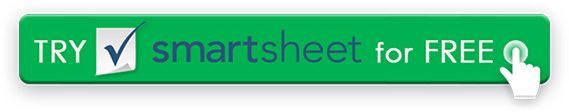 NOM DU PROJETLIEU DE TRAVAILN° DE CONTRATMODIFIER LE NUMÉRO DE COMMANDEPARTIE REQUÉRANTEDATE DE LA DEMANDECHEF DE PROJETENTREPRENEURPROPRIÉTAIREINGÉNIEURVUE D'ENSEMBLE DE LA DEMANDE DE MODIFICATIONVUE D'ENSEMBLE DE LA DEMANDE DE MODIFICATIONDESCRIPTION DES MODIFICATIONS NÉCESSAIRESRAISON DU CHANGEMENTDOCUMENTS D'APPUI ET DE JUSTIFICATIONDressez la liste de tous les documents joints qui appuient la modification demandée et justifiez toute augmentation des coûts et des délais.DOCUMENTS D'APPUI ET DE JUSTIFICATIONSPÉCIFICATIONSMODIFICATION DU PRIX DU CONTRATMODIFICATION DU PRIX DU CONTRATMODIFICATION DES DÉLAIS CONTRACTUELSMODIFICATION DES DÉLAIS CONTRACTUELSPRIX D'ORIGINEHORAIRES ORIGINAUXVARIATIONS NETTES DES ORDRES DE MODIFICATION PRÉCÉDENTSVARIATIONS NETTES DES ORDRES DE MODIFICATION PRÉCÉDENTS EN JOURSAUGMENTATION / DIMINUTION NETTEAUGMENTATION / DIMINUTION NETTEPRIX TOTAL DU CONTRAT AVEC MODIFICATIONS APPROUVÉESDURÉE TOTALE DU CONTRAT AVEC MODIFICATIONS APPROUVÉESRECOMMANDÉ PARINGÉNIEURAPPROUVÉ PAR LE PROPRIÉTAIREDATEDATEACCEPTÉ PAR L' ENTREPRENEURRÉVISÉ PAR LE BAILLEUR DE FONDSDATEDATENOM DU PROJETLIEU DE TRAVAILN° DE CONTRATMODIFIER LE NUMÉRO DE COMMANDEVENTILATION DÉTAILLÉE DU TRAVAILVENTILATION DÉTAILLÉE DU TRAVAILVENTILATION DÉTAILLÉE DU TRAVAILVENTILATION DÉTAILLÉE DU TRAVAILVENTILATION DÉTAILLÉE DU TRAVAILNOM DU MATÉRIAUDESCRIPTIONQUANTITÉPRIX UNITAIREQUANTITÉTOTALTRAVAILTRAVAILNON. DE HRSTAUXQUANTITÉSALAIRE RÉGULIERSALAIRE RÉGULIERRÉMUNÉRATION DES HEURES SUPPLÉMENTAIRESRÉMUNÉRATION DES HEURES SUPPLÉMENTAIRESTOTALTOTALÉQUIPEMENTÉQUIPEMENTNON. DE HRSTAUXQUANTITÉLOUÉLOUÉPOSSÉDÉPOSSÉDÉCAMIONNAGECAMIONNAGETOTALFRAIS GÉNÉRAUX (TOTAL DU MATÉRIEL, DE LA MAIN-D'ŒUVRE ET DE L'ÉQUIPEMENT)FRAIS GÉNÉRAUX (TOTAL DU MATÉRIEL, DE LA MAIN-D'ŒUVRE ET DE L'ÉQUIPEMENT)x 15 %SOUS-TRAITANTSSOUS-TRAITANTSNON. DE HRSTAUXQUANTITÉSOUS-TRAITANT 1SOUS-TRAITANT 1SOUS-TRAITANT 2SOUS-TRAITANT 2SOUS-TRAITANT 3SOUS-TRAITANT 3TOTALTOTAL GÉNÉRALTOTAL GÉNÉRALSIGNATURE DE L'ENTREPRENEURSIGNATURE DU CHEF DE PROJETDATEDATEDÉMENTITous les articles, modèles ou informations fournis par Smartsheet sur le site Web sont fournis à titre de référence uniquement. Bien que nous nous efforcions de maintenir les informations à jour et correctes, nous ne faisons aucune déclaration ou garantie d'aucune sorte, expresse ou implicite, quant à l'exhaustivité, l'exactitude, la fiabilité, la pertinence ou la disponibilité en ce qui concerne le site Web ou les informations, articles, modèles ou graphiques connexes contenus sur le site Web. Toute confiance que vous accordez à ces informations est donc strictement à vos propres risques.